Al  Responsabile Ufficio Tecnico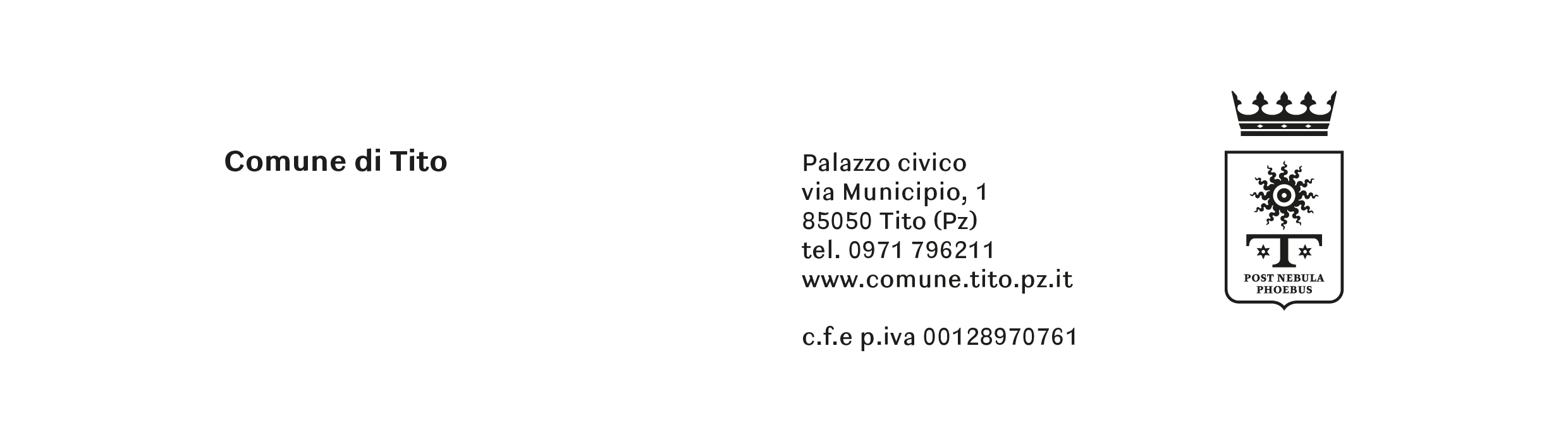 	Via Municipio n. 1	85050	TITO	(PZ)La/il sottoscritta/o ………………………………………………………………………………………… nata/o il ………………………………… a …………………………………………………… Prov. ………… residente a ……………………………………………………………………… Via…………………………………………………… n. ………… tel.……………………………,C H I E D E il rilascio delCERTIFICATO DI DESTINAZIONE URBANISTICAper uso ___________________, relativamente ai terreni siti in Tito, identificati in N.C.T. al:FOGLIO ___ PARTICELLA ______________________________________________________FOGLIO ___ PARTICELLA ______________________________________________________FOGLIO ___ PARTICELLA ______________________________________________________Si allega:estratto di mappa rilasciato dall’Agenzia del Territorio;n. 1 marche da bollo da € 16,00;Versamento sul C/C n. 14 37 58 51, intestato a Comune di Tito Servizio Tesoreria, con la causale “Diritti di Segreteria per rilascio C.D.U.”.Tito ______________   _____________________________________                              							 (firma del richiedente)